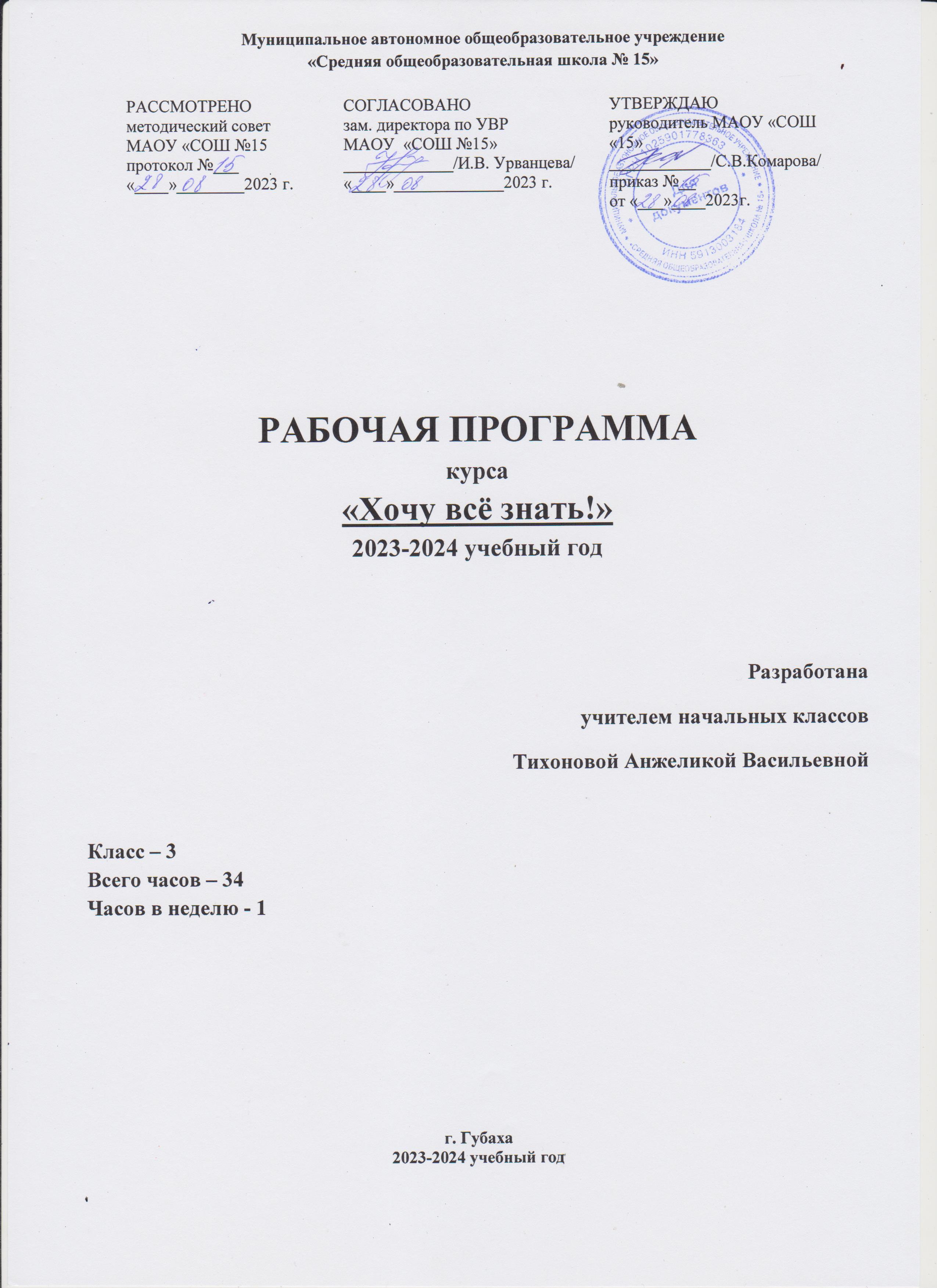 Муниципальное автономное общеобразовательное учреждение «Средняя общеобразовательная школа № 15»РАБОЧАЯ ПРОГРАММА курса «Хочу всё знать!»2023-2024 учебный год    Разработана учителем начальных классовТихоновой Анжеликой ВасильевнойКласс – 3Всего часов – 34Часов в неделю - 1г. Губаха2023-2024 учебный годПояснительная запискаПрограмма кружка «Хочу всё знать» представляет систему   интеллектуально-развивающих занятий для   детей  в  возрасте  от    9-10  лет.  Занятия проводятся один раз в неделю. Всего 34 часа  в год.Ученики  третьих классов принимают участие в предметных олимпиадах, школьных, муниципальных, всероссийских и международных интеллектуальных играх.   Уровень заданий, предлагаемых на олимпиадах и интеллектуальных играх, заметно выше того, что изучают учащиеся  на уроках. Кружок "Хочу всё знать " поможет детям подготовиться к олимпиадам и интеллектуальным играм, а именно  правильно воспринимать задания нестандартного характера повышенной трудности. Цель:  развитие интеллектуально-творческого потенциала личности младшего школьника через внедрение в образовательный процесс новых образовательных технологий, развивающих форм и методов обучения и формирование ключевых компетенций обучающихся. Задачи: Формировать навык действия в ходе решения нестандартных задач повышенной сложности.Развивать способность устанавливать логические связи.Развивать познавательные интересы.Формировать стремление к размышлению, поиску.Развивать внимание, память, воображение.Программа предусматривает проведение  занятий в различной форме:Индивидуальная самостоятельная работа учащихся.Работа в парах.Групповые формы работы.Дифференцированная.Фронтальная проверка и контроль.Самооценка выполненной работы.Дидактическая игра.Соревнование.Конкурсы.Основные направления и содержание деятельностиЗанятия рассчитаны на групповую и парную работу. Они построены таким образом, что один вид деятельности сменяется другим. Это позволяет сделать работу динамичной, насыщенной и менее утомительной, при этом принимать во внимание способности каждого ученика в отдельности, включая его по мере возможности в групповую работу, моделировать и воспроизводить ситуации, трудные для ученика, но возможные в обыденной жизни; их анализ и проигрывание могут стать основой для позитивных сдвигов в развитии личности ребёнка.На занятиях предполагается не только знакомство с новыми способами решения задач, но и создание условий для стимулирования творческого мышления. Для выполнения поставленных учебно-воспитательных задач в соответствии с методологическими позициями, на занятиях будут использованы следующие виды упражнений и заданий:интеллектуальные разминки с целью быстрого включения учащихся в работу и развития психических механизмов,задания с отсроченным вопросом,интегративные задания, позволяющие в короткий срок выявить интересы учащихся; - задания, направленные на развитие психических механизмов (памяти, внимания, воображения, наблюдательности);решение частично-поисковых задач разного уровня,творческие задачи.Задания разминки идут в достаточно высоком темпе, на каждый ответ дается 2-3 секунды. В них чередуются вопросы из разных областей знаний (математика, русский, история, география и т. д.). Такая работа придает дух соревновательности, концентрирует внимание, развивает умение быстро переключаться с одного вида деятельности на другой.Сущность заданий с отсроченным вопросом заключается в том, что условие задания как бы изначально ориентирует ученика уже на привычный для него ход решения, который в итоге оказывается ошибочным.Частично-поисковая задача содержит такой вид задания, в процессе выполнения которого учащиеся, как правило, самостоятельно или при незначительной помощи учителя открывают новые для себя знания и способы их добывания. Дети учатся пользоваться различными источниками научной информации (энциклопедии словари, научно-познавательные книги из различных областей знаний), ведут пользовательский поиск, учатся ставить проблемы, принимать решения.  Занятия помогают учащимся раскрыть себя, свой внутренний мир, развить любознательность, память, способность справляться с неопределённостью, вести диалог, мозговой штурм, творческое преобразование, групповое исследование, самостоятельное исследование.В процессе осуществления различных исследований на занятиях   дети приобретают мыслительные и исследовательские умения, учатся представлять результаты своих больших и малых работ в самых разнообразных формах.Результаты освоения программы курса «Хочу всё знать ».Изучение данной программы предполагает:Повышение познавательного интереса к углубленному изучению математики и русского языка;Приобретение опыта решения нестандартных задач;Развитие логического мышления учащихся.Также практическим результатом освоения учащимися программы курса   будет являться активное участие его членов в олимпиадном движении.Тематическое планирование занятий курса «Хочу всё знать»СПИСОК ИСПОЛЬЗУЕМОЙ ЛИТЕРАТУРЫАгаркова Н. В. Нескучная математика. 1 – 4 классы. Занимательная математика. Волгоград: «Учитель», 2010Агафонова И. Учимся думать. Занимательные логические задачи, тесты и упражнениядля детей 8 – 11 лет. С. – Пб, 2006Асарина Е. Ю., Фрид М. Е. Секреты квадрата и кубика. М.: «Контекст», 2010Белякова О. И. Занятия математического кружка. 3 – 4 классы. – Волгоград: Учитель,2011Занимательные задачи для маленьких. Москва 2013Лаврененко Т. А. Задания развивающего характера по математике. Саратов: «Лицей»,2012Математика. Внеклассные занятия в начальной школе. Г. Т. Дьячкова. Волгоград 2014Сахаров И.П., Аменицын Н.Н. Забавная арифметика. С.- Пб.: «Лань», 2013Симановский А. Э. Развитие творческого мышления детей. М.: Академкнига/Учебник,2012Сухин И.Г. Занимательные материалы. М.: «Вако», 2004Шкляров Т.В. Как научить вашего ребёнка решать задачи. М.: «Грамотей», 2014Узорова О.В., Нефёдова Е. А. «Вся математика с контрольными вопросами и великолепными игровыми задачами. 1 – 4 классы. М., 2014Ходова Т.В. Подготовка к олимпиадам по русскому языку 2 – 4 классы. М.: Просвещение, 2014 г.Волина В. В. Занимательное азбуковедение. М.: Просвещение, 1994 г.Волина В. В. Веселая грамматика. М.: Знание, 1995 г.Левушкина О. Н. Словарная работа в начальных классах. (1-4) Москва “ВЛАДОС”, 2003 г.Полякова А. В. Творческие учебные задания по русскому языку для учащихся 1-4 классов. Самара. Издательство “Сам Вен”, 1997 гТоцкий П. С. Орфография без правил. Начальная школа. Москва “Просвещение”, 1991Одинцов  В. В. Школьный словарь иностранных слов /под ред. В. В. Иванова- М : Просвещение 1984.РАССМОТРЕНОметодический советМАОУ «СОШ №15протокол №___ «____»________2023 г.СОГЛАСОВАНО  зам. директора по УВР МАОУ  «СОШ №15»_____________/И.В. Урванцева/«____»_____________2023 г.УТВЕРЖДАЮруководитель МАОУ «СОШ «15»____________/С.В.Комарова/приказ №__от «___»____2023г.№п/пНаименование темКол-вочасовХарактеристика основных видов  деятельности учащихсяМатематика- 16 часовМатематика- 16 часовМатематика- 16 часов1Вводное занятие. «Что мы будем изучать на кружке» 1 Тестирование основных мыслительных процессов.2Арифметические действия, числовые и буквенные ребусы. Числовые головоломки.1Самостоятельно выполнять решение  поставленных задач. Находить различные способы их решений.3Магические квадраты  Задачи повышенной трудности. 1Самостоятельно выполнять решение поставленных задач. Находить различные способы их решений.4Задачи на смекалку Решение логических задач способом составления таблицы.1Выполнять задания поискового и творческого характера. Осуществлятьперебор вариантов с помощью некоторого правила5Логические задачи. Способ перебора возможных вариантов.1Применять изученныеспособы действий для решения задач в типовых и поисковых ситуациях.6Развитие пространственного воображения. Задания по перекладыванию спичек. «Спичечный конструктор». 1Самостоятельно выполнять решение поставленных задач. Находить различные   способы их решений7Задачи на взвешивание, переливание. Упражнения с многозначными числами.1Самостоятельно выполнять решение поставленных задач. Находить различные   способы их решений8Комбинаторные задачи. Решение нестандартных задач.1Самостоятельно выполнять решение поставленных задач. Находить различные   способы их решений9Объемное конструирование.1Выполнять задания поискового и творческого характера. 10Игра «Цифры в буквах».1Выполнять задания поискового и творческого характера. Уметь работатьв группах: распределять роли между членами группы, планироватьработу, распределять виды работ.11Решение задач повышенной трудности.1Систематизировать свои достижения, представлять их, выявлять своипроблемы, планировать способы их решения12Решение занимательных задач в стихах. Отгадывание ребусов.1 Систематизировать свои достижения, представлять их, выявлять своипроблемы, планировать способы их решения13Решение олимпиадных задач, счёт.Загадки-смекалки.1Применять изученныеспособы действий для решения задач в типовых и поисковых ситуациях.14Решение нестандартных задач.1Выполнять задания поискового и творческого характера. Уметь работатьв группах: распределять роли между членами группы, планироватьработу, распределять виды работ.15 Задачи с неполными данными, лишними, нереальными данными.1 Самостоятельно выполнять решение поставленных задач. Находить различные способы их решений.16Числовые головоломки. Заполнение числового кроссворда (судоку, какуро).1 Выполнять задания поискового и творческого характера. Уметь работатьв группах: распределять роли между членами группы, планироватьработу, распределять виды работ.17Занимательное моделирование. Моделирование из проволоки.1Выполнять задания поискового и творческого характера. Уметь работатьв группах: распределять роли между членами группы, планироватьработу, распределять виды работ.Русский язык – 16 часовРусский язык – 16 часовРусский язык – 16 часов18К истокам слова.  Образные выражения. Однозначные, многозначные слова.  1Функциональные стили языка, их основные признаки. Литературные нормы языка. Тренировочные упражнения  19К истокам слова. Подбор групп однокоренных слов и выявление признаков, по которым слова являются однокоренными.1Выявлять причину ошибкии корректировать ее, оценивать свою работу20   Вопросы-шутки. Лингвистические головоломки1Функциональные стили языка, их основные признаки. Литературные нормы языка. Тренировочные упражнения21Сложные и сокращенные слова. Образование сложных слов. Спрятавшиеся слова1Функциональные стили языка, их основные признаки. Литературные нормы языка. Тренировочные упражнения22Значения суффиксов. Загадка суффикса. Название народа; название местности. Название жителей городов.1Функциональные стили языка, их основные признаки. Литературные нормы языка. Тренировочные упражнения23«Учимся разгадывать ребусы!» ребусы, шарады24Устаревшие слова (архаизмы и историзмы). Неологизмы.1Тренировочные упражнения25    «Крылатые слова и выражения» 1 Работа со стихотворениями  Н. Силкова «Прикусил язык» и В. Орлова «Ни пуха, ни пера».26 К истокам слова. Омонимы. Антонимы1Тренировочные упражнения27 Палиндромы – слова перевертыши Транскрипция. Звуковой анализ слова1Тренировочные упражнения28Фразеологизмы. Сопоставление фразеологизмов со словами-значениями с опорой на текст.1 Выполнять задания поискового и творческого характера29Игры со словами (анаграммы, ребусы, головоломки, загадки)1Уметь находить несколько решений одной задачи. Оценивать правильность  решения.30Исправление орфографических и пунктуационных ошибок в тексте с опорой на ранее изученный материал.1Систематизировать свои достижения, представлять их, выявлять свои проблемы, планировать способы их решения31«Пословицы русского народа»  1Работа над пониманием смысла пословиц, распределение пословиц по тематическим группам, разгадывание кроссворда «Знаешьли ты пословицы?»32 Восстановление деформированных предложений1Функциональные стили языка, их основные признаки. Литературные нормы языка. Тренировочные упражнения33«Казнить нельзя помиловать». Игровой разбор фраз. Морфологические шарады1Выполнять задания поискового и творческого характера.34Интеллектуальный марафон.1Выполнять задания поискового и творческого характера.